FOURTH SUNDAY IN LENT                                                                         March 10, 2024PRELUDE                                     Prelude in d, BWV 554		       attr. Bach (1685-1750)WELCOME & ANNOUNCEMENTSINTROIT                                        Lord, Have Mercy			                    Lim (b. 1963)CALL TO WORSHIPLeader:  O give thanks to the LORD, for he is good; for his steadfast love endures forever.
People: Let the redeemed of the LORD say so, those he redeemed from trouble and gathered in from the lands, from the east and from the west, from the north and from the south. Leader:  Let us worship God.MORNING PRAYER  OPENING HYMN 415	        Come Ye Sinners, Poor and Needy			     Restoration				          (Refrain after stanzas 1 and 4)CALL TO CONFESSIONMerciful God, your grace saves us; yet we believe we can earn your love. Your provision is sure, even unto eternal life; yet we live as if we are in control. Forgive us, Lord, this and all our sin. Have mercy when we fail to share your grace, for the sake of our Lord Jesus.    SILENT PRAYERASSURANCE OF PARDON*GLORIA PATRI 581                                                                                                     Greatorex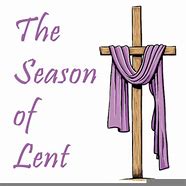 FIRST SCRIPTURE READING                                                                Numbers 21:4-9 p. 122                                 SPECIAL MUSIC		What Wondrous Love Is This			    Southern HarmonySECOND SCRIPTURE READING                                                                 John 3:14-21 p. 864SERMON                                    A God who saves                             Patrick S Pettit, Interim Pastor   *AFFIRMATION OF FAITH	                                                                        Apostles’ Creed   p.35 PRAYERS OF THE PEOPLE & THE LORD’S PRAYER* HYMN 377		    I Want to Walk as a Child of the Light 		                    Houston*CHARGE and BENEDICTION  POSTLUDE                             Fugue in d, BWV 554			 		        attr. Bach *Please stand if able	Hearing devices are available for your convenience.Please be aware that they do not function until after the service begins.  Today’s link is:  https://www.youtube.com/watch?v=SAyf2X1T62g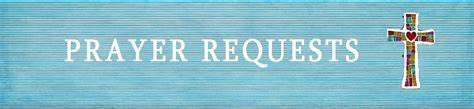 Shenandoah Nursing Home: Nancy GarberHome: Mary Ultee, Mary Ann Maupin, Linda Sandquist, Mike &Cathy Cunningham, Warner SandquistFriends and Family: Bill Bromley, Jean Custen, Jerry Hughes, Sally McNeel,Bill Metzel (Joyce Tipton), Col. Stuart Roberts (Mark Henderson),Paul Watts, Kathleen Clements, (Colleen Cash), Betsy Boswell (Curry)Military: Carson CraigMonday, March 11, Better Together Bible study continues at Second Presbyterian in Waynesboro.Offering envelopes are available; contact Colleen.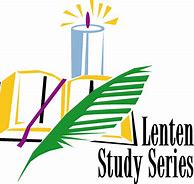         Wednesdays at noon        Barksdale Room       Book of James                           FIRST PRESBYTERIAN CHURCH WAYNESBORO, VIRGINIA A community-minded congregation living out the love of Christ as we serve one another with humility, gentleness, and patience through God’s grace. March 10, 2024  11:00 AM 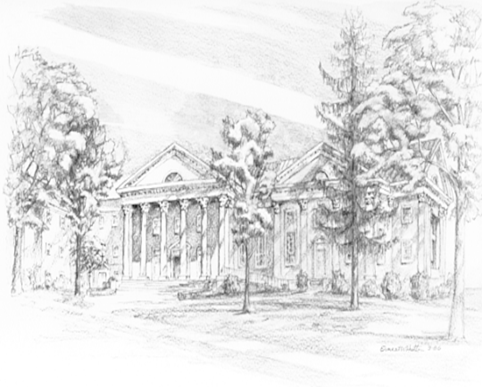 P.O. Box 877249 South Wayne AvenueWaynesboro, Virginia(540) 949-8366Church Website:  www.firstpresway.orgPreschool Website:  www.firstprespre.orgEmail:  church@firstpresway.com